DERECHOS DE LOS NIÑOSTengo derecho a un nombre.Pinta.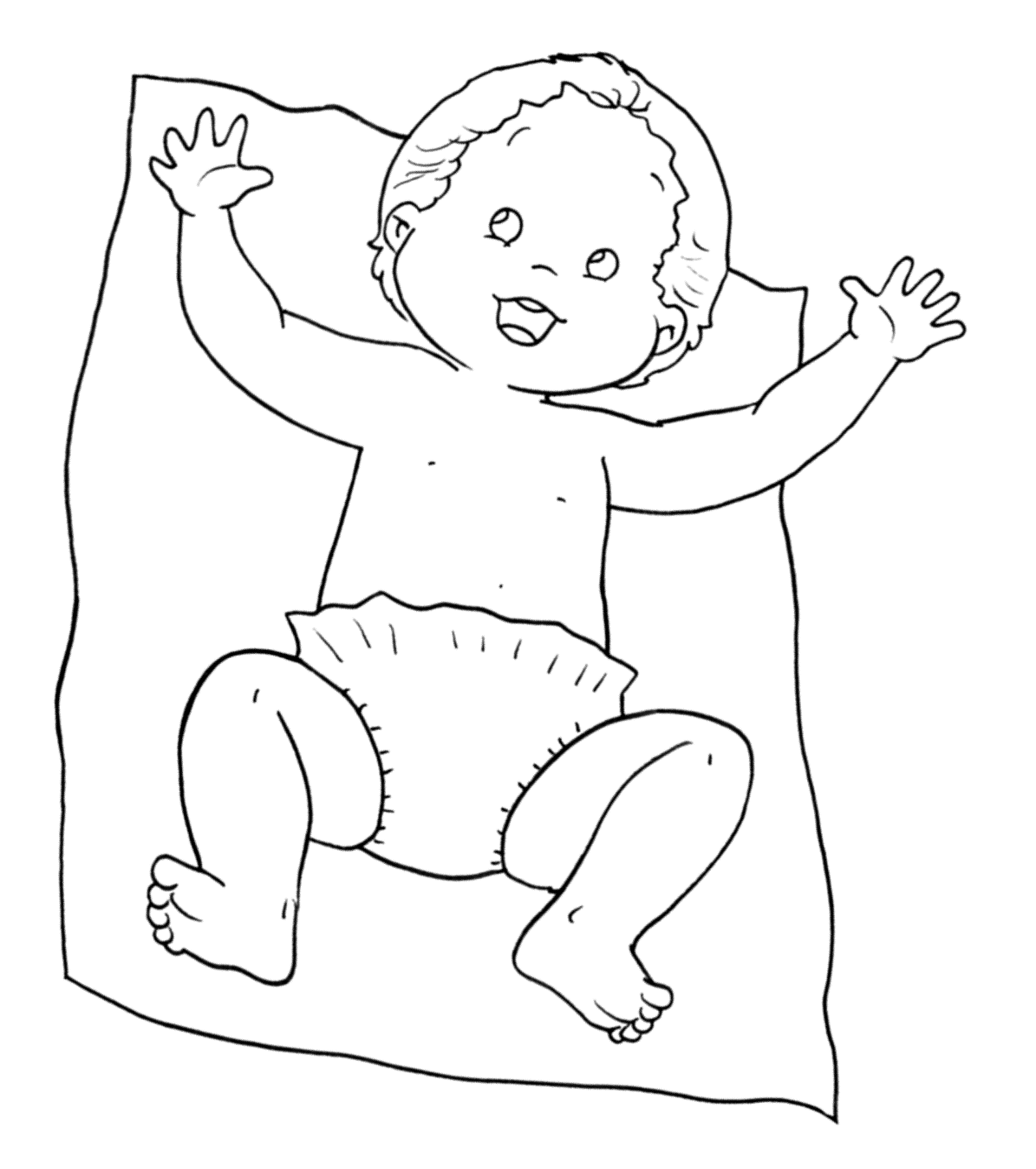 DERECHO A VIVIREN IGUALDADPinta las caritas de los niños.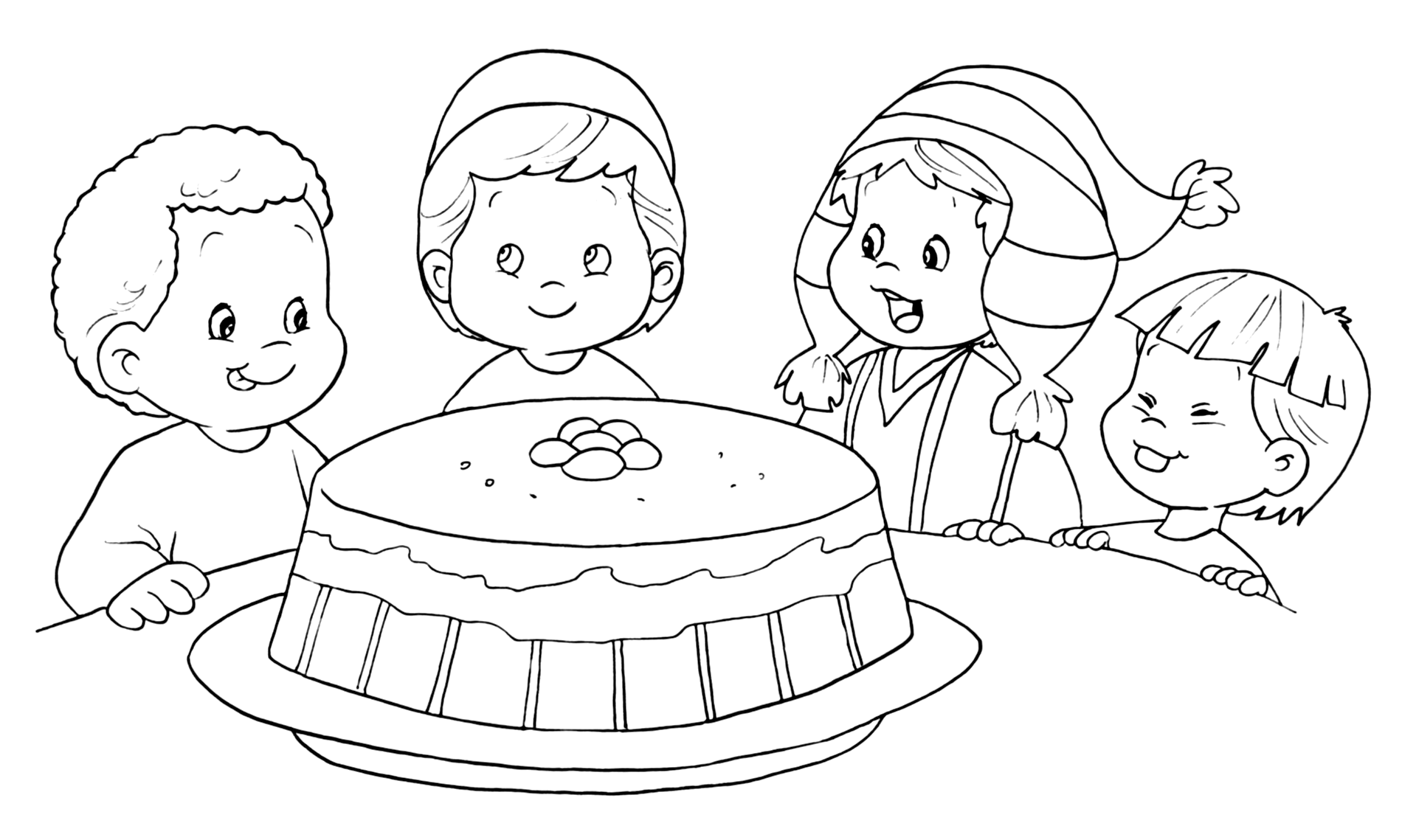 DERECHO A JUGAR“Tienes derecho a jugar”Pega retazos de tela en la ropa del niño y pinta el resto.